Dear   Sabrina, Sr. Ermallina and all the members of the Missione Tau Onlus,Greetings of Peace and Joy from Assisi hostel Changlang!Hope you are all keeping good by the grace of God. We are very grateful to you for all your interest and concern over our mission in this distant land.I write these few lines to inform you the situation of our hostel children and their families in different villages. We are trying to reach out to them in this critical situation in the region.     When we had strict lock down and our area was declared red zone, we could only contact the families over phone.As the children are at home, the government authorities occupied our hostel as a center for quarantine. It was indeed a time of risk for us because we sisters live in the same building. We couldn’t do otherwise because it was a moment of emergency.  They stayed for more than a month. We trusted in the mighty   God who called us to this mission among His poor and we are all safe so far. Though the virus is in circulation, the strict lock down is removed and the government instructs to move with needed precautions. One of our villages Rangatu, many of the people got affected the covid 19 virus.  They are all migrant workers other states settled in the region and working in the tea gardens. They are very poor and make a common living in attached huts with common water and toilet facilities. The poor living conditions made the virus spread very fast. The affected people were separated but without giving needed medical care. When we got the news, we managed to get special permission from the district authorities and distributed necessary medicines, vitamins etc.  Since the elders were all away, most of the families, the children remained alone without having the means for living. We provided them with food materials needed.  The parents were away for almost a month and thank God, they are tested negative and re-entered the village.   From that village we have three girls in the hostel and also are in the adoptions of Missione Tau Onlus. The names of the children are , Susmannitha  suria,katrina hemrom and Rahna tigger.In the other villages, the affected cases of the pandemic is not as bad as that of Rangatur. We are trying to visit the families in different villages and helping them the possible by providing food materials like rice, onions, oil etc., whom we find poor and are in need of. We provided them masks and instructed the mothers to keep the house and the surroundings clean how to make kitchen gardens etc. For the children in the villages we gave demonstrations on hand washing. The schools are still closed, since the situation in the country is going very bad.  The places where possible they try to instruct on line. Many villages in the Changlang region, this possibility is not available. It is uncertain when we can begin the school and the hostel.I express my sincere gratitude to you all and the benefactors for all the support you give to maintain our service in this mission. We present you all in our prayers. Thanking you With fraternal affection,Sr. Alphonsa Mathew.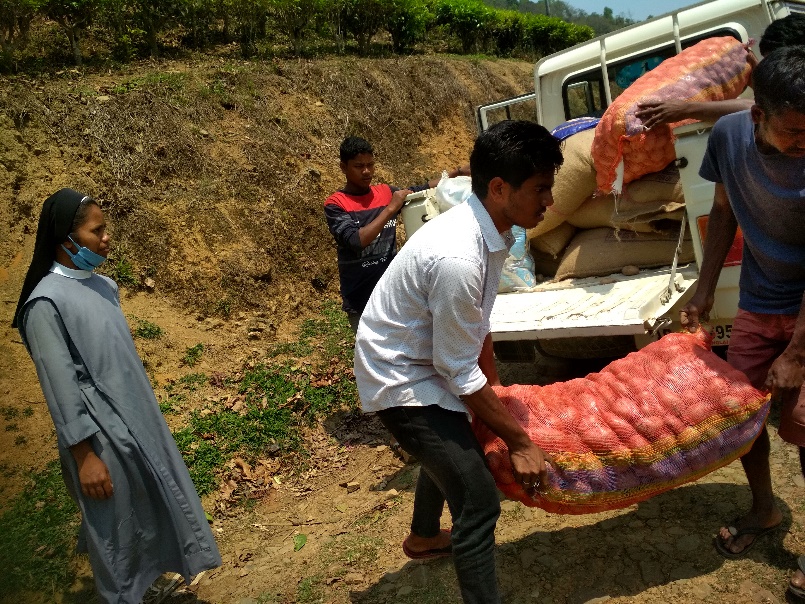 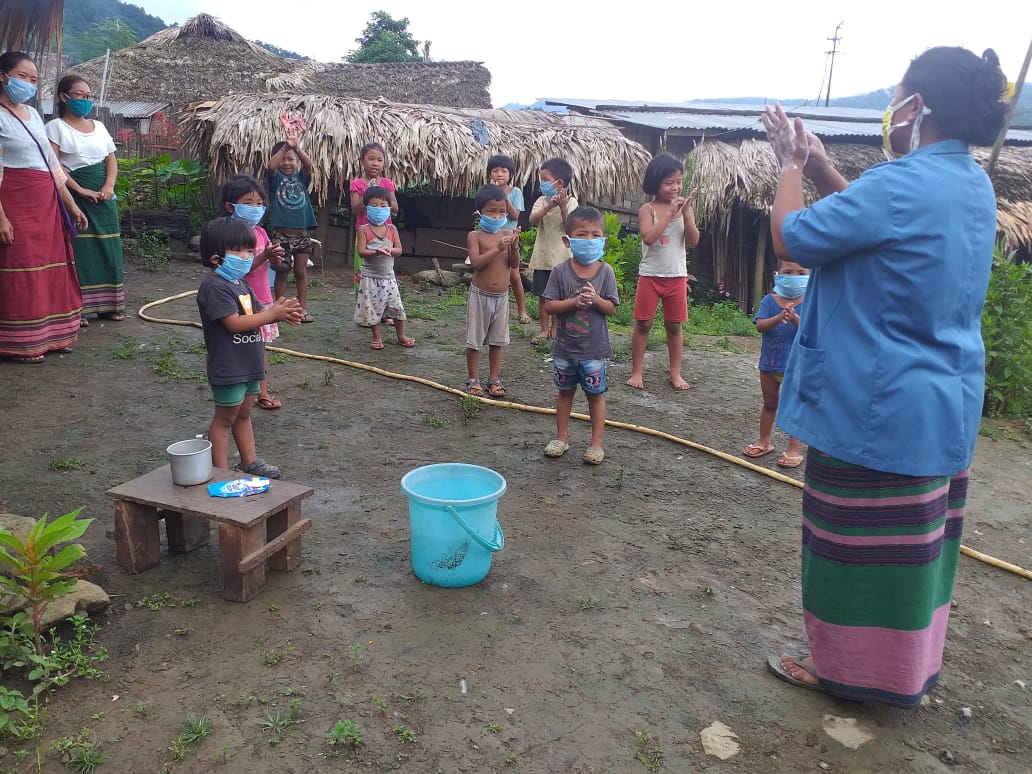 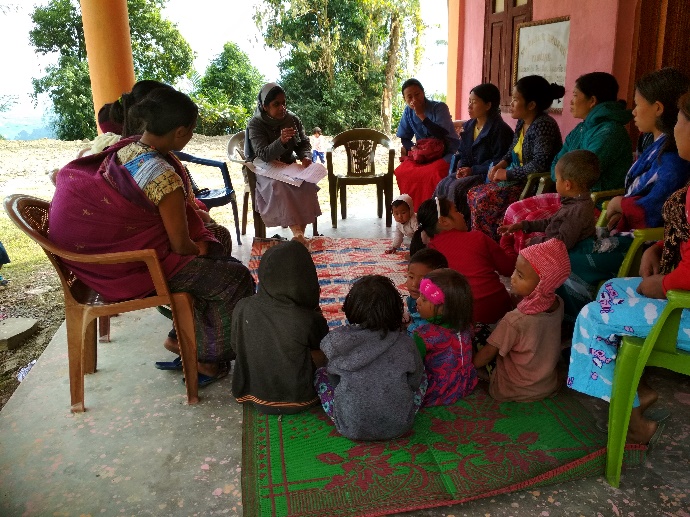 